ATLANTIC CHRISTIAN ACADEMY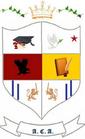 Independent, international autonomous global high school institution​Providing Educational Excellence Since 2006www.atlanticchristianacademyhs.org  admin@atlanticchristianacademyhs.orgGRADUATION APPLICATION FORMGRADUATION APPLICATION FEE BY MAIL or BY E.MAIL ONLYAll students applying for High School GRADUATION are required to pay a graduation application fee of $50.00 IN CREDIT CARDS OR CHECK.If you are making payment by mail, complete lower portion and enclose with your checkor money order, made payable to ATLANTIC CHRISTIAN ACADEMYNAME________________________________________________________________ADDRESS_____________________________________________________________SS #________________________________DOB____________________________________________________________________GRADUATION DATE (CHECK one)   Jan____    May____ YEAR____PLEASE NOTE: You must complete this portion and mail with your payment one week before graduation date.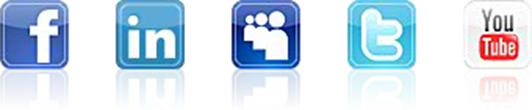 